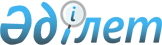 О признании утратившим силу структурного элемента постановления акимата Мунайлинского района от 17 февраля 2015 года № 34-қ "О создании государственного учреждения "Мунайлинский районный отдел регистрации актов гражданского состояния"Постановление акимата Мунайлинского района Мангистауской области от 30 апреля 2020 года № 117-қ. Зарегистрировано Департаментом юстиции Мангистауской области 11 мая 2020 года № 4206
      В соответствии с Законом Республики Казахстан от 6 апреля 2016 года "О правовых актах", акимат Мунайлинского района ПОСТАНОВЛЯЕТ:
      1. Признать утратившим силу пункт 2 постановления акимата Мунайлинского района от 17 февраля 2015 года № 34-қ "О создании государственного учреждения "Мунайлинский районный отдел регистрации актов гражданского состояния" (зарегистрировано в Реестре государственной регистрации нормативных правовых актов за № 2617, опубликовано 4 марта 2015 года в информационно-правовой системе "Әділет").
      2. Государственному учреждению "Аппарат акима Мунайлинского района" (руководитель аппарата Оспан Е.) обеспечить государственную регистрацию настоящего постановления в органах юстиции, его официальное опубликование в средствах массовой информации.
      3. Контроль за исполнением настоящего постановления возложить на заместителя акима района Билялова Б.
      4. Настоящее постановление вступает в силу со дня государственной регистрации в органах юстиции и вводится в действие по истечении десяти календарных дней после дня его первого официального опубликования.
					© 2012. РГП на ПХВ «Институт законодательства и правовой информации Республики Казахстан» Министерства юстиции Республики Казахстан
				
      Аким Мунайлинского района

Р. Елтизаров
